 С 1 января 2018 года заработала региональная информационная система «Портал социальных услуг».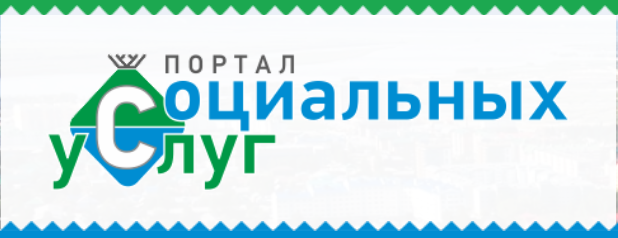 Портал социальных услуг размещен в сети Интернет по адресу: http://social86.ru/ (тестовая эксплуатация).Основная цель проекта – повышение качества и доступности социальных услуг в Ханты-Мансийском автономном округе – Югре путем предоставления возможности заказа услуг в сети Интернет с правом выбора поставщика трех услуг:услуги службы «Социальное такси»;услуги по обеспечению кратковременного присмотра за детьми;услуги по уходу за тяжелобольными гражданами.Портал предлагает доступную систему размещения объявлений и заключения контракта на оказание услуг.Дополнительная регистрация пользователя на Портале социальных услуг не требуется, вход возможен для любого пользователя, который зарегистрирован на портале Государственных и муниципальных услуг (Госуслуги.ру). Применение метода авторизации с учетными данными ЕСИА позволяет гарантировать, что поставщики и получатели на Портале социальных услуг — это реальные люди, учетные записи которых подтверждены на федеральном уровне.Электронный сервис создает условия для установления непосредственного контакта гражданина с поставщиками социальных услуг, а также дает дополнительную возможность негосударственным поставщикам социальных услуг разместить информацию о своей деятельности, объявление о предоставляемых услугах, найти потенциальных получателей социальных услуг с помощью сети Интернет.Приглашаем Вас воспользоваться Порталом социальных услуг!Телефон для более подробной информации: 8 (34670) 2-21-72 С 1 января 2018 года заработала региональная информационная система «Портал социальных услуг».Портал социальных услуг размещен в сети Интернет по адресу: http://social86.ru/ (тестовая эксплуатация).Основная цель проекта – повышение качества и доступности социальных услуг в Ханты-Мансийском автономном округе – Югре путем предоставления возможности заказа услуг в сети Интернет с правом выбора поставщика трех услуг:услуги службы «Социальное такси»;услуги по обеспечению кратковременного присмотра за детьми;услуги по уходу за тяжелобольными гражданами.Портал предлагает доступную систему размещения объявлений и заключения контракта на оказание услуг.Дополнительная регистрация пользователя на Портале социальных услуг не требуется, вход возможен для любого пользователя, который зарегистрирован на портале Государственных и муниципальных услуг (Госуслуги.ру). Применение метода авторизации с учетными данными ЕСИА позволяет гарантировать, что поставщики и получатели на Портале социальных услуг — это реальные люди, учетные записи которых подтверждены на федеральном уровне.Электронный сервис создает условия для установления непосредственного контакта гражданина с поставщиками социальных услуг, а также дает дополнительную возможность негосударственным поставщикам социальных услуг разместить информацию о своей деятельности, объявление о предоставляемых услугах, найти потенциальных получателей социальных услуг с помощью сети Интернет.Приглашаем Вас воспользоваться Порталом социальных услуг!Телефон для более подробной информации: 8 (34670) 2-21-72